AS Food Bank Committee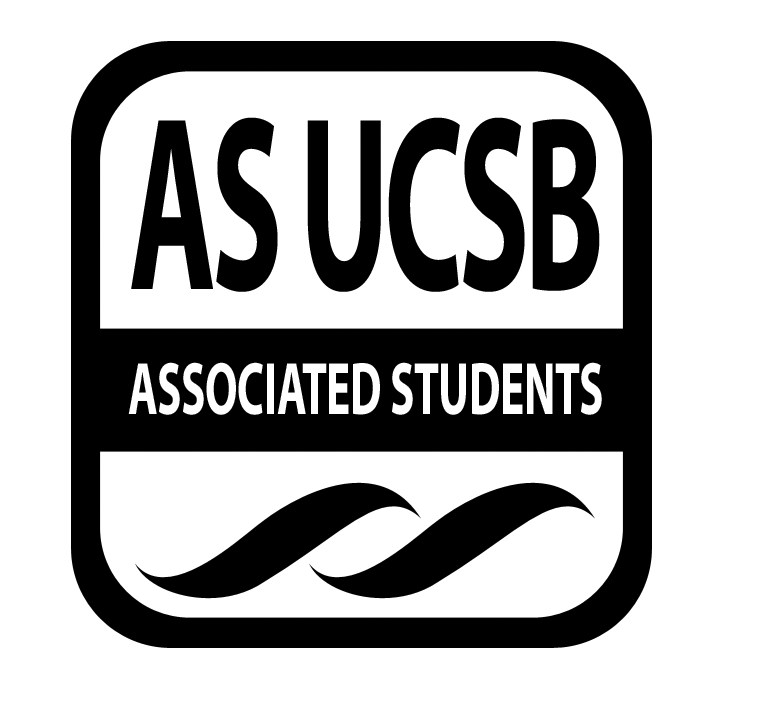 Associated Students April 5th, 2017; 
AS NATI Conference Room CALL TO ORDER by Bre Jones, Chair at 11:20am
A. MEETING BUSINESSRoll Call (Pre-entered Names)Acceptance of Excused AbsencesMOTION/SECOND: Jones/HuynhACTION: Passed by Consent
B. PUBLIC FORUM	a. AGENDA SUMMARY	b. CHECK INSQUESTION OF THE DAY: Something you did over break?REPORTS   CHAIR:Two Food Bank Supervisor candidates have been chosen by hiring committee.Will be working on hiring committee for student staff coordinator.Food Forward: Thurs. (4/6) @ 12 - 1pm in UCen Flying A RoomPresentation on food recovery and backyard gleaning.Thomas Wang will be presenting on food recovery for UCSB.Link to the Facebook event; lunch will be provided afterward!VICE CHAIR:Human Right Board collaboration UpdateGoing to have a discussion about food security/Human Right Week Wrap UpDate: April 13th from 4-7pm?E-mailing Katie Maynard if she would like to present Naan Stop cateringSent in a funding request to Human Right BoardPresenting the entire/overall budget to senate tonight (04/05)Still trying to secure a venue locationTried MCCStudent Resource BuildingINTERNAL AFFAIRS COORDINATOR(S):STEVEN: RHA eventApril 17th recruitment event WEN: NONEEXTERNAL AFFAIRS COORDINATOR:Food Security Meeting (general coalition)DOODLE poll sent for individuals schedule  PUBLICITY COORDINATOR:Greek FestDonation Drive updateBrittGreek Life ($1000)TREASURER:Swag Items Quote from SB printerCouldn’t open the documentResend picture documentT-Shirts, keychains?SENATE LIAISON(S):First Meeting of spring quarter tonight (-4/05)Ballot of 66% discussion referendum OTHER MEMBERS: ACCEPTANCE of AGENDAMOTION/SECOND: Jones/HuynhACTION: Passed by ConsentACTION ITEMS  ACCEPTANCE OF BREANNA JONES’ FUNDING REQUEST OF $50 FOR AS FOOD BANK TABLING AT SPRING INSIGHT (04/08)MOTION/SECOND: JONES/HUYNHACTION: Passed by ConsentACCEPTANCE OF BREANNA JONES’ FUNDING REQUEST OF $50 FOR AS FOOD BANK TABLING AT ASSOCIATED STUDENT’S SPRING INTO AS EVENT (04/19)MOTION/SECOND: JONES/LEEACTION: Passed by ConsentDISCUSSION ITEMSA. SPRING QUARTER EVENTS:(1) Humxn Rights Week: get Bryn’s contact from Steven Marqardt.(2) GreekFest/donation drive: MOTION FOR NEXT MEETING (04/12)(3) Donation Walk: MOTION FOR NEXT MEETING (04/12)(4) Produce First: MOTION FOR NEXT MEETING (04/12)(5) Other Events: MOTION FOR NEXT MEETING (04/12)	B. SPRING QUARTER PROJECTS:(1) Food Security Coalition/Task Force:(2) Recruitment / Tabling:		Spring Insight: Sat. April 8th @ 9am - 3pm at SRB		Bre 8:30-11am		Eileen 8:30-11am		Natalie 11-1pm		Kathy 9-11am		Gary 10-11am	Spring Into AS: Wed. April 19th @ 11am - 2pm at the Arbor Walkway.	Jenny 12-1pm	Steven 12:30-1:30pm	IV Earth Day: Sat. April 29th	Gaucho Farmer’s Market: Wednesdays @ 11am - 2pm(3) Swag Items: See Treasurer update(4) Social Media: MOTION FOR NEXT MEETING (04/12)(5) Fundraising:	Matt Newton:ADJOURNMENTMOTION/SECOND: Jones/FloresMotion to adjourn at 12:01pmACTION: Passed by ConsentNameNote: absent (excused/not excused)arrived late (time)departed early (time)proxy (full name)NameNote:absent (excused/not excused)arrived late (time)departed early (time)proxy (full name)Breanna JonesPresentAdam GarberAbsentGary HuynhPresentHilary OchoaAbsentYanira “Jenny” FloresPresentYvette RamirezAbsentKathy LeePresentMarisol MoraAbsentNathalie RecendezPresentSteven MarquardtPresentWen Ying LiuExcusedEileen LuiPresentNicolas PascalAbsentPatrick DohoneyExcusedMaggie MaAbsentBianca FernandezPresentThao PhanAbsentMaria HoangExcusedMiho YamamotoAbsentMathew NortonExcused